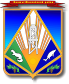 МУНИЦИПАЛЬНОЕ ОБРАЗОВАНИЕХАНТЫ-МАНСИЙСКИЙ РАЙОНХанты-Мансийский автономный округ – ЮграАДМИНИСТРАЦИЯ ХАНТЫ-МАНСИЙСКОГО РАЙОНАР А С П О Р Я Ж Е Н И ЕОб утверждении состава наблюдательного совета муниципального автономного учреждения Ханты-Мансийского района «Муниципальный методический центр»»	В соответствии с Федеральным законом от 03.11.2006 № 174-ФЗ «Об автономных учреждениях», на основании распоряжения администрации Ханты-Мансийского района от 21.03.2022 № 343-р «О создании муниципального автономного учреждения Ханты-Мансийского района «Муниципальный методический центр», Устава муниципального автономного учреждения Ханты-Мансийского района «Муниципальный методический центр»:1. Утвердить состав наблюдательного совета муниципального автономного учреждения Ханты-Мансийского района «Муниципальный методический центр» согласно приложению.Опубликовать (обнародовать) настоящее распоряжение в газете «Наш район» и разместить на официальном сайте администрации 
Ханты-Мансийского района.Контроль за выполнением распоряжения возложить на заместителя главы Ханты-Мансийского района по социальным вопросам. Глава Ханты-Мансийского района                                                        К.Р. Минулин                                                                                      Приложениек распоряжению администрации Ханты-Мансийского районаот ____.____. 2022 г. №_____ - рСостав 
наблюдательного совета муниципального автономного учреждения Ханты-Мансийского района «Муниципальный методический центр» Представитель Учредителя:Бусова Марина Николаевна, – председателя комитета по образованию администрации Ханты-Мансийского районаПредставитель органа местного самоуправления, на который возложено управление муниципальным имуществом:Сафонова Наталья Юрьевна – консультант управления муниципального имущества департамента имущественных и земельных отношений администрации Ханты-Мансийского районаПредставители общественности Ханты-Мансийского района: 	Фуртунэ Наталья Ильинична, – представитель общественного Совета Ханты-Мансийского района	Лисицина Алёна Олеговна, – председатель общественного Совета при комитете по образованию администрации Ханты-Мансийского района	Кагожка Елена Николаевна, – исполняющий обязанности 
Ханты-Мансийской районной организации Профсоюза работников народного образования и науки Российской Федерации[Дата документа]г. Ханты-Мансийск[Номер документа]